KEMENTERIAN AGAMA REPUBLIK INDONESIA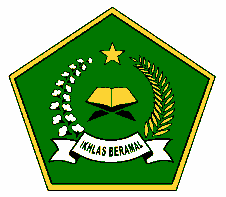 KANTOR KEMENTERIAN AGAMA KOTA DENPASAR    KANTOR URUSAN AGAMA KECAMATAN DENPASAR SELATANJl. Waturenggong No.86 Panjer Denpasar  80225 Telp. (0361) 244739Email : kua.denpasarselatan@kemenag.go.idIKRAR BERWAKIL WALIYang bertanda tangan dibawah ini:Nama Lengkap dan Alias	: ........................................................................................Bin				: ........................................................................................Nomor Induk Kependudukan	: ........................................................................................Tempat dan Tanggal Lahir	: ........................................................................................Kewarganegaraan		: ........................................................................................Agama				: ........................................................................................Pekerjaan			: ........................................................................................Alamat				: ........................................................................................Hubungan wali			: ........................................................................................dari seorang perempuan :Nama Lengkap dan Alias	: ........................................................................................Binti				: ........................................................................................Nomor Induk Kependudukan	: ........................................................................................Tempat dan Tanggal Lahir	: ........................................................................................Kewarganegaraan		: ........................................................................................Agama				: ........................................................................................Pekerjaan			: ........................................................................................Alamat				: ........................................................................................Sehubungan saya tidak bisa hadir pada acara akad nikah, maka saya iqrar di hadapan saksi-saksi bahwa “saya berwakil wali kepada Penghulu/PPN Luar Negeri .................... atau seseorang yang ditunjuk bernama .................. untuk menikahkan seorang perempuan yang namanya tersebut diatas dengan seorang laki-laki yang bernama ............................................Bin................................... dengan mas kawin sebagaimana disepakati kedua belah pihak. Demikian ikrar taukil wali ini saya buat dengan sebenarnya di hadapan dua orang saksi yang namanya tersebut di bawah ini:									..........................., ..............2020Mengetahui, 								Yang beriqrarKepala KUA/Penghulu/PPN Luar Negeri(..........................................)						(................................................)NIPSAKSI-SAKSISAKSI 1								SAKSI IINama		:							Nama		:Umur		:							Umur		:Agama		:							Agama		:Alamat		:							Alamat		:TANDA TANGANSaksi I 								Saksi II(...................................................)				(.....................................................)